                                                   Základná škola s materskou školou P.V. Rovnianka  Dolný Hričov 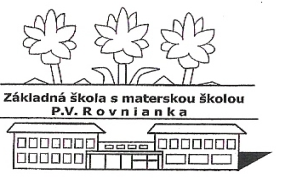                                                                           Školská 248,   013 41 Dolný Hričov                                                                Telefón :  +421/415572133     E-mail: zsdhricov@azet.sk     Internet:  www.zsdhricov.sk                                 Plán podujatí na mesiac február 2019                                                                                                                                                                                               Zodpovední pedagógovia4.-8.2.  LYŽIARSKY VÝCVIK Mgr. Brezovský, Mgr. SládekováMgr. Škutová, Mgr. Klieštik 4.2.JEDEN SVET – festival dokumentárnych filmov Mgr.  Adamová 5.2.JEDEN SVET – festival dokumentárnych filmov Mgr.  Adamová 7.2.GEOGRAFICKÁ OLYMPIÁDA – okresné koloMgr.  Cigániková 8.2.CHEMICKÁ OLYMPIÁDA ktg. D– školské koloRNDr. Štolfová 13.2.ZÁBAVNÉ POPOLUDNIE „Aj múdry schybí“ p. Hrušková, p. Vološčuková14.2.14.2.16.2. 20.2.22.2.    DEJEPISNÁ OLYMPIÁDA- okresné kolo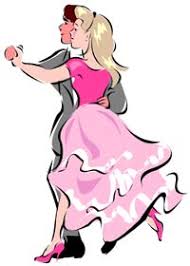 ŠKOLSKÁ KNIŽNICAŠKOLSKÝ PLESZLATÝ SLÁVIKKARNEVAL V ŠKDZIMNÉ RADOVÁNKYMgr. RečkováMgr.  Škutováp. Odváhová,  Mgr. Brezovský, Mgr. Cigániková, Mgr. Sládeková, p. Holičová,Mgr. KlieštikMgr.  Škutováp. VološčukováMgr. Kurajská,  Mgr. Závodská,  Mgr.  Škutová,Mgr.  Piskoríková,  Mgr.  Bezáková